附件：  宁波浙海大酒店乘车路线一、宁波火车站南广场（从南广场出站）（一）156路：南广场上车，乘6站至联丰世纪苑下车，往西步行15分钟到酒店；    （二）505路：先步行10分钟至尹江路三市路口公交车站，乘505路5站后在联丰新村站下车，往西步行5分钟即到酒店；    （三）出租车费用大概15元之内。    二、宁波火车站北广场（从北广场出站）    （一）622路：宁波火车站北上车，4站后在联丰新村站下车，步行5分钟即到酒店；     （二）出租车15元之内。     三、宁波汽车南站     （一）156路：汽车南站同火车站南广场同地，乘车线路同上；     （二）出租车费用在15元之内。     四、机场      （一）乘地铁2号线到“丽园南路”站下车转乘出租车起步价即到；（二）出租车大约35元左右。注：所有可到“联丰新村”站的公交车，下车即可看到酒店（506、507、560、28、505、622、357、36、510、20、7等）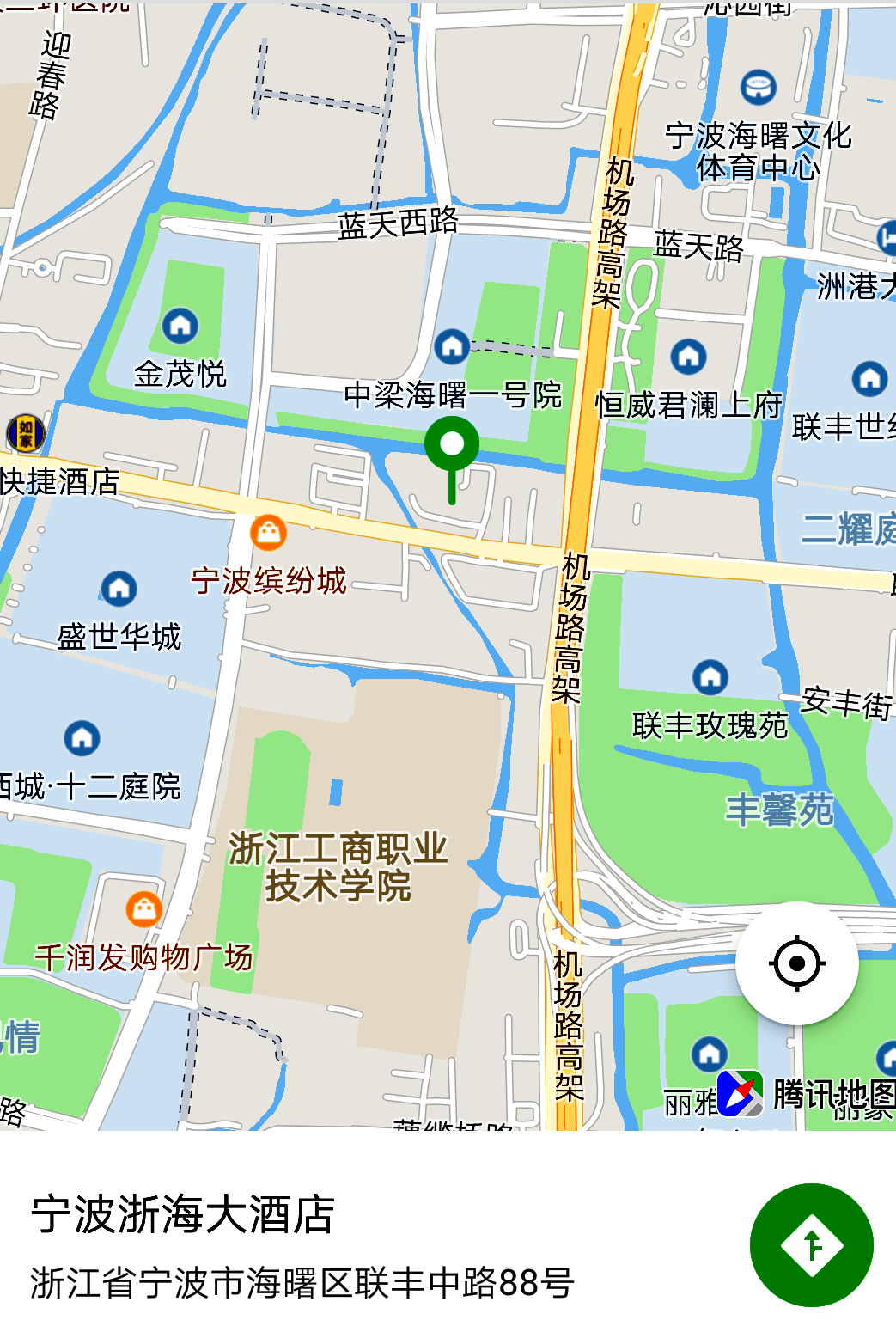 